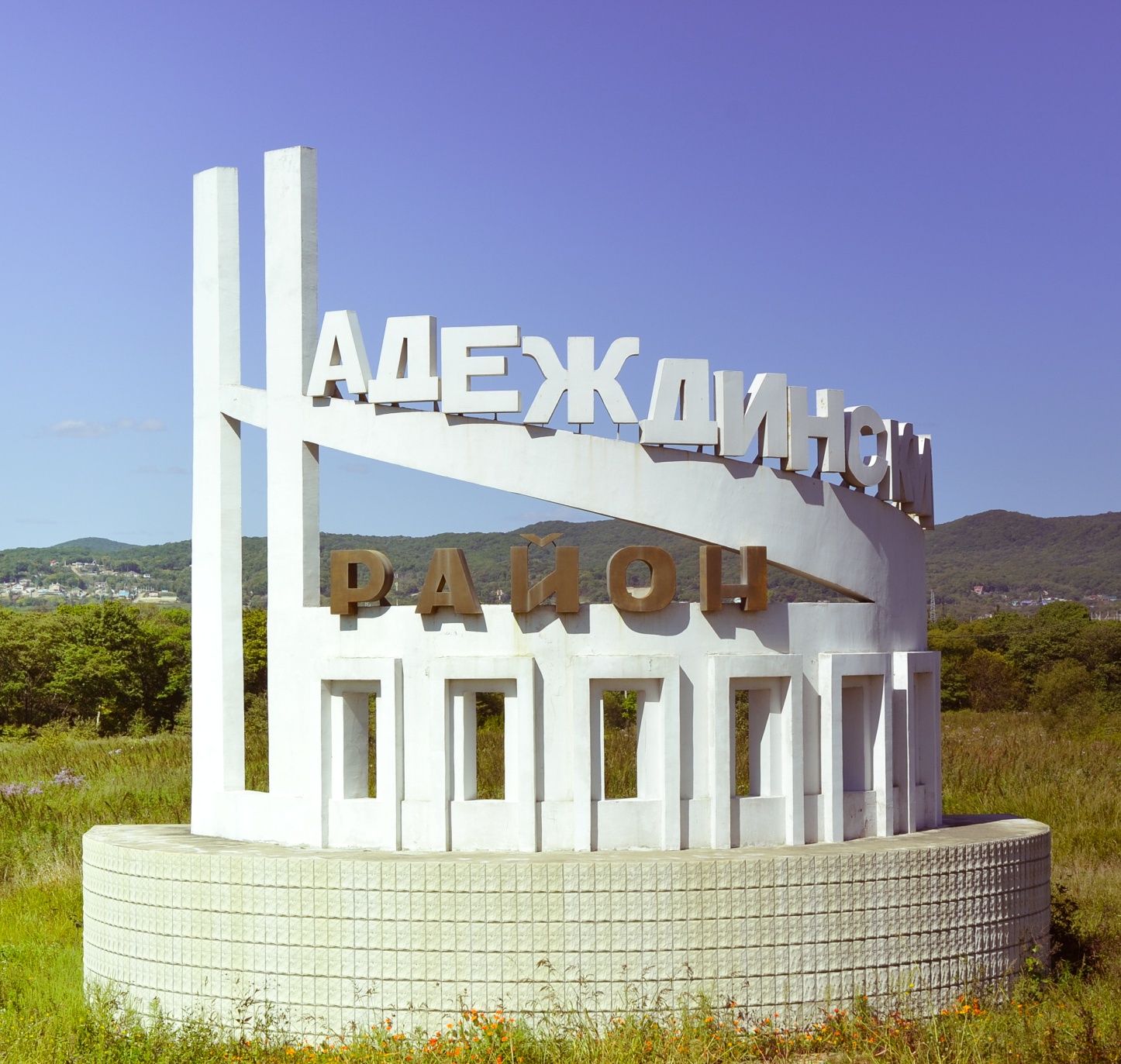 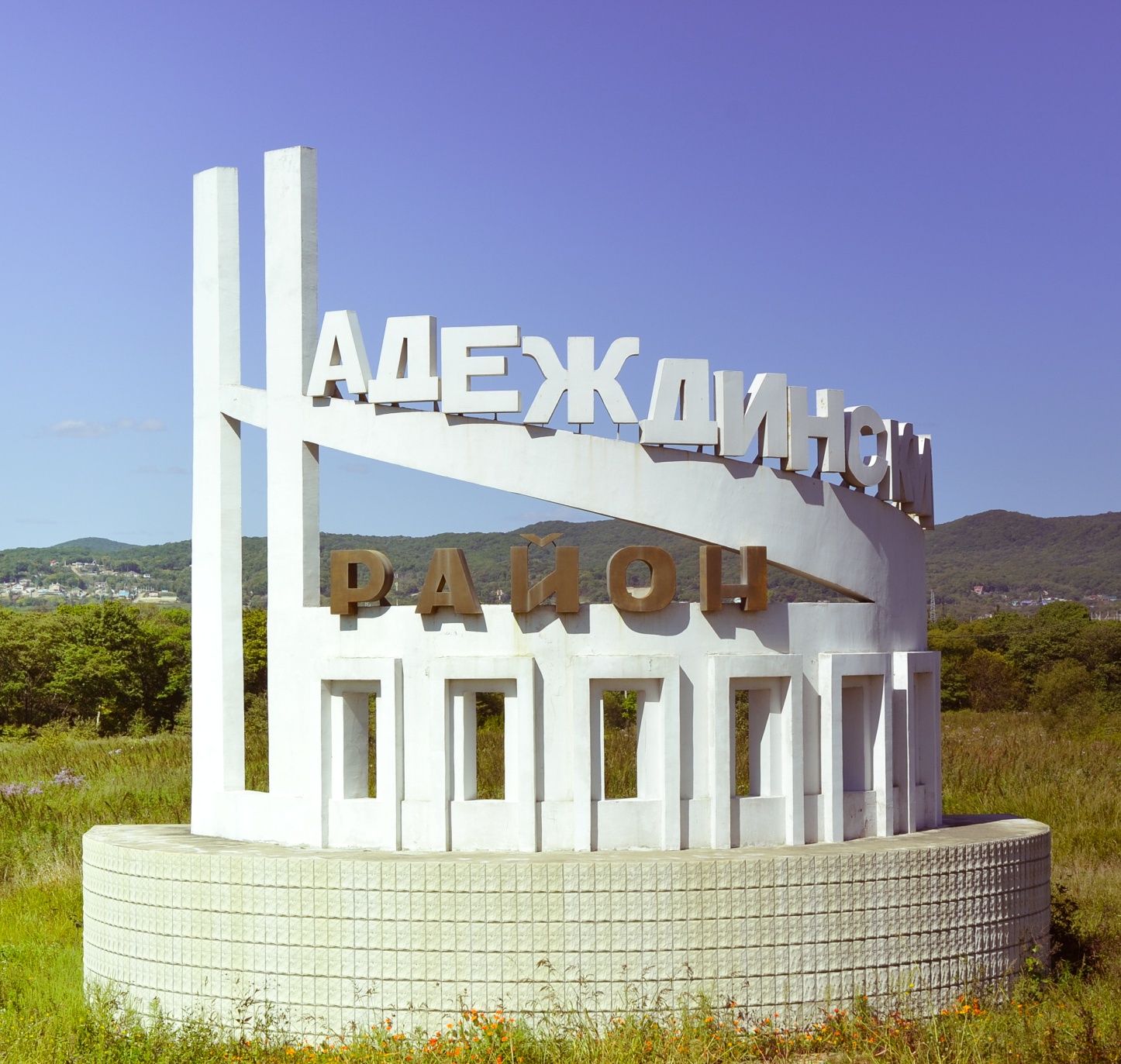 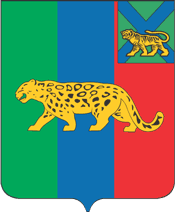 УВАЖАЕМЫЕ ЖИТЕЛИ НАДЕЖДИНСКОГО МУНИЦИПАЛЬНОГО РАЙОНА!ВАМ ПРЕДСТАВЛЕН БЮДЖЕТ ДЛЯ ГРАЖДАН, В КОТОРОМ КРАТКО И ДОСТУПНО ОТРАЖЕНЫ ОСНОВНЫЕ ПАРАМЕТРЫ БЮДЖЕТА НАДЕЖДИНСКОГО МУНИЦИПАЛЬНОГО РАЙОНА НА 2018 ГОД И ПЛАНОВЫЙ ПЕРИОД 2019 И 2020 ГОДОВРешение Думы Надеждинского муниципального района о бюджете Надеждинского муниципального района находится в открытом доступе – размещено на сайте Надеждинского муниципального района (http://www.nadezhdinsky.ru).Основным приоритетом бюджетной политики в предстоящий период, как и прежде, является обеспечение населения доступными и качественными государственными и муниципальными услугами, решение социальных вопросов, создание благоприятных и комфортных условий для проживания. Продолжена реализация мероприятий в части развития дорожного хозяйства, ЖКХ, малого и среднего бизнеса, инвестиционной привлекательности Надеждинского муниципального района.ОБЩИЕ СВЕДЕНИЯ О БЮДЖЕТЕПОНЯТИЯ И ТЕРМИНЫ, ИСПОЛЬЗУЕМЫЕ В БЮДЖЕТНОМ ПРОЦЕССЕ:В целях составления бюджета района на текущий финансовый год и плановый период (далее – бюджет для граждан), основанного на проекте решения (решении) о бюджете Надеждинского муниципального района на текущий финансовый год и плановый период, применяются следующие понятия и термины (статья 6 Бюджетного кодекса Российской Федерации):бюджет - форма образования и расходования денежных средств, предназначенных для финансового обеспечения задач и функций государства и местного самоуправления;консолидированный бюджет - свод бюджетов бюджетной системы Российской Федерации на соответствующей территории (за исключением бюджетов государственных внебюджетных фондов) без учета межбюджетных трансфертов между этими бюджетами;бюджетная система Российской Федерации - основанная на экономических отношениях и государственном устройстве Российской Федерации, регулируемая законодательством Российской Федерации совокупность федерального бюджета, бюджетов субъектов Российской Федерации, местных бюджетов и бюджетов государственных внебюджетных фондов;доходы бюджета - поступающие в бюджет денежные средства, за исключением средств, являющихся в соответствии с настоящим Кодексом источниками финансирования дефицита бюджета;расходы бюджета - выплачиваемые из бюджета денежные средства, за исключением средств, являющихся в соответствии с настоящим Кодексом источниками финансирования дефицита бюджета;дефицит бюджета - превышение расходов бюджета над его доходами;профицит бюджета - превышение доходов бюджета над его расходами;бюджетный процесс - регламентируемая законодательством Российской Федерации деятельность органов государственной власти, органов местного самоуправления и иных участников бюджетного процесса по составлению и рассмотрению проектов бюджетов, утверждению и исполнению бюджетов, контролю за их исполнением, осуществлению бюджетного учета, составлению, внешней проверке, рассмотрению и утверждению бюджетной отчетности;сводная бюджетная роспись - документ, который составляется и ведется финансовым органом (органом управления государственным внебюджетным фондом) в соответствии с настоящим Кодексом в целях организации исполнения бюджета по расходам бюджета и источникам финансирования дефицита бюджета;бюджетная роспись - документ, который составляется и ведется главным распорядителем бюджетных средств (главным администратором источников финансирования дефицита бюджета) в соответствии с настоящим Кодексом в целях исполнения бюджета по расходам (источникам финансирования дефицита бюджета);бюджетные ассигнования - предельные объемы денежных средств, предусмотренных в соответствующем финансовом году для исполнения бюджетных обязательств;государственный или муниципальный долг - обязательства, возникающие из государственных или муниципальных заимствований, гарантий по обязательствам третьих лиц, другие обязательства в соответствии с видами долговых обязательств, установленными настоящим Кодексом, принятые на себя Российской Федерацией, субъектом Российской Федерации или муниципальным образованием;расходные обязательства - обусловленные законом, иным нормативным правовым актом, договором или соглашением обязанности публично-правового образования (Российской Федерации, субъекта Российской Федерации, муниципального образования) или действующего от его имени казенного учреждения предоставить физическому или юридическому лицу, иному публично-правовому образованию, субъекту международного права средства из соответствующего бюджета;бюджетные обязательства - расходные обязательства, подлежащие исполнению в соответствующем финансовом году;публичные обязательства - обусловленные законом, иным нормативным правовым актом расходные обязательства публично-правового образования перед физическим или юридическим лицом, иным публично-правовым образованием, подлежащие исполнению в установленном соответствующим законом, иным нормативным правовым актом размере или имеющие установленный указанным законом, актом порядок его определения (расчета, индексации);публичные нормативные обязательства - публичные обязательства перед физическим лицом, подлежащие исполнению в денежной форме в установленном соответствующим законом, иным нормативным правовым актом размере или имеющие установленный порядок его индексации, за исключением выплат физическому лицу, предусмотренных статусом государственных (муниципальных) служащих, а также лиц, замещающих государственные должности Российской Федерации, государственные должности субъектов Российской Федерации, муниципальные должности, работников казенных учреждений, военнослужащих, проходящих военную службу по призыву (обладающих статусом военнослужащих, проходящих военную службу по призыву), лиц, обучающихся (воспитанников) в государственных (муниципальных) образовательных учреждениях;денежные обязательства - обязанность получателя бюджетных средств уплатить бюджету, физическому лицу и юридическому лицу за счет средств бюджета определенные денежные средства в соответствии с выполненными условиями гражданско-правовой сделки, заключенной в рамках его бюджетных полномочий, или в соответствии с положениями закона, иного правового акта, условиями договора или соглашения;межбюджетные отношения - взаимоотношения между публично-правовыми образованиями по вопросам регулирования бюджетных правоотношений, организации и осуществления бюджетного процесса;межбюджетные трансферты - средства, предоставляемые одним бюджетом бюджетной системы Российской Федерации другому бюджету бюджетной системы Российской Федерации;дотации - межбюджетные трансферты, предоставляемые на безвозмездной и безвозвратной основе без установления направлений и (или) условий их использования;субсидия - бюджетные средства, предоставляемые юридическим и физическим лицам, бюджету другого уровня на условиях долевого финансирования программ, отраслей, предприятий и т.д.;субвенция - бюджетные средства, предоставляемые бюджету другого уровня на безвозвратной и безвозмездной основе на осуществление целевых расходов.бюджетные полномочия - установленные настоящим Кодексом и принятыми в соответствии с ним правовыми актами, регулирующими бюджетные правоотношения, права и обязанности органов государственной власти (органов местного самоуправления) и иных участников бюджетного процесса по регулированию бюджетных правоотношений, организации и осуществлению бюджетного процесса;кассовое обслуживание исполнения бюджета - проведение и учет операций по кассовым поступлениям в бюджет и кассовым выплатам из бюджета;единый счет бюджета - счет (совокупность счетов для федерального бюджета, бюджетов государственных внебюджетных фондов Российской Федерации), открытый (открытых) Федеральному казначейству в учреждении Центрального банка Российской Федерации отдельно по каждому бюджету бюджетной системы Российской Федерации для учета средств бюджета и осуществления операций по кассовым поступлениям в бюджет и кассовым выплатам из бюджета;государственные (муниципальные) услуги (работы) - услуги (работы), оказываемые (выполняемые) органами государственной власти (органами местного самоуправления), государственными (муниципальными) учреждениями и в случаях, установленных законодательством Российской Федерации, иными юридическими лицами;государственное (муниципальное) задание - документ, устанавливающий требования к составу, качеству и (или) объему (содержанию), условиям, порядку и результатам оказания государственных (муниципальных) услуг (выполнения работ);бюджетные инвестиции - бюджетные средства, направляемые на создание или увеличение за счет средств бюджета стоимости государственного (муниципального) имущества;финансовые органы - Министерство финансов Российской Федерации, органы исполнительной власти субъектов Российской Федерации, осуществляющие составление и организацию исполнения бюджетов субъектов Российской Федерации (финансовые органы субъектов Российской Федерации), органы (должностные лица) местных администраций муниципальных образований, осуществляющие составление и организацию исполнения местных бюджетов (финансовые органы муниципальных образований);главный распорядитель бюджетных средств (главный распорядитель средств соответствующего бюджета) - орган государственной власти (государственный орган), орган управления государственным внебюджетным фондом, орган местного самоуправления, орган местной администрации, а также наиболее значимое учреждение науки, образования, культуры и здравоохранения, указанное в ведомственной структуре расходов бюджета, имеющие право распределять бюджетные ассигнования и лимиты бюджетных обязательств между подведомственными распорядителями и (или) получателями бюджетных средств, если иное не установлено настоящим Кодексом;распорядитель бюджетных средств (распорядитель средств соответствующего бюджета) - орган государственной власти (государственный орган), орган управления государственным внебюджетным фондом, орган местного самоуправления, орган местной администрации, казенное учреждение, имеющие право распределять бюджетные ассигнования и лимиты бюджетных обязательств между подведомственными распорядителями и (или) получателями бюджетных средств;получатель бюджетных средств (получатель средств соответствующего бюджета) - орган государственной власти (государственный орган), орган управления государственным внебюджетным фондом, орган местного самоуправления, орган местной администрации, находящееся в ведении главного распорядителя (распорядителя) бюджетных средств казенное учреждение, имеющие право на принятие и (или) исполнение бюджетных обязательств от имени публично-правового образования за счет средств соответствующего бюджета, если иное не установлено настоящим Кодексом;казенное учреждение - государственное (муниципальное) учреждение, осуществляющее оказание государственных (муниципальных) услуг, выполнение работ и (или) исполнение государственных (муниципальных) функций в целях обеспечения реализации предусмотренных законодательством Российской Федерации полномочий органов государственной власти (государственных органов) или органов местного самоуправления, финансовое обеспечение деятельности которого осуществляется за счет средств соответствующего бюджета на основании бюджетной сметы;бюджетная смета - документ, устанавливающий в соответствии с классификацией расходов бюджетов лимиты бюджетных обязательств казенного учреждения;ведомственная структура расходов бюджета - распределение бюджетных ассигнований, предусмотренных законом (решением) о бюджете, по главным распорядителям бюджетных средств, разделам, подразделам, целевым статьям, группам (группам и подгруппам) видов расходов бюджетов либо по главным распорядителям бюджетных средств, разделам, подразделам и (или) целевым статьям (государственным (муниципальным) программам и непрограммным направлениям деятельности), группам (группам и подгруппам) видов расходов классификации расходов бюджетов;администратор доходов бюджета - орган государственной власти (государственный орган), орган местного самоуправления, орган местной администрации, орган управления государственным внебюджетным фондом, Центральный банк Российской Федерации, казенное учреждение, осуществляющие в соответствии с законодательством Российской Федерации контроль за правильностью исчисления, полнотой и своевременностью уплаты, начисление, учет, взыскание и принятие решений о возврате (зачете) излишне уплаченных (взысканных) платежей, пеней и штрафов по ним, являющихся доходами бюджетов бюджетной системы Российской Федерации, если иное не установлено настоящим Кодексом;главный администратор доходов бюджета - определенный законом (решением) о бюджете орган государственной власти (государственный орган), орган местного самоуправления, орган местной администрации, орган управления государственным внебюджетным фондом, Центральный банк Российской Федерации, иная организация, имеющие в своем ведении администраторов доходов бюджета и (или) являющиеся администраторами доходов бюджета, если иное не установлено настоящим Кодексом;администратор источников финансирования дефицита бюджета (администратор источников финансирования дефицита соответствующего бюджета) - орган государственной власти (государственный орган), орган местного самоуправления, орган местной администрации, орган управления государственным внебюджетным фондом, иная организация, имеющие право в соответствии с настоящим Кодексом осуществлять операции с источниками финансирования дефицита бюджета;главный администратор источников финансирования дефицита бюджета (главный администратор источников финансирования дефицита соответствующего бюджета) - определенный законом (решением) о бюджете орган государственной власти (государственный орган), орган местного самоуправления, орган местной администрации, орган управления государственным внебюджетным фондом, иная организация, имеющие в своем ведении администраторов источников финансирования дефицита бюджета и (или) являющиеся администраторами источников финансирования дефицита бюджета;государственная или муниципальная гарантия (государственная гарантия Российской Федерации, государственная гарантия субъекта Российской Федерации, муниципальная гарантия) - вид долгового обязательства, в силу которого соответственно Российская Федерация, субъект Российской Федерации, муниципальное образование (гарант) обязаны при наступлении предусмотренного в гарантии события (гарантийного случая) уплатить лицу, в пользу которого предоставлена гарантия (бенефициару), по его письменному требованию определенную в обязательстве денежную сумму за счет средств соответствующего бюджета в соответствии с условиями даваемого гарантом обязательства отвечать за исполнение третьим лицом (принципалом) его обязательств перед бенефициаром;обоснование бюджетных ассигнований - документ, характеризующий бюджетные ассигнования в очередном финансовом году (очередном финансовом году и плановом периоде);лимит бюджетных обязательств - объем прав в денежном выражении на принятие казенным учреждением бюджетных обязательств и (или) их исполнение в текущем финансовом году (текущем финансовом году и плановом периоде);текущий финансовый год - год, в котором осуществляется исполнение бюджета, составление и рассмотрение проекта бюджета на очередной финансовый год (очередной финансовый год и плановый период);очередной финансовый год - год, следующий за текущим финансовым годом;плановый период - два финансовых года, следующие за очередным финансовым годом;отчетный финансовый год - год, предшествующий текущему финансовому году;государственная (муниципальная) программа — это система мероприятий и инструментов государственной политики, обеспечивающих в рамках реализации ключевых государственных (муниципальных) функций достижение приоритетов и целей государственной политики в сфере социально-экономического развития и безопасности - документ стратегического планирования, разрабатываемый в рамках планирования и программирования на федеральном (муниципальном) уровне, (уровне субъекта РФ) органами исполнительной власти для достижения приоритетов и целей социально-экономического развития и обеспечения национальной безопасности Российской Федерации, определенных в стратегии социально-экономического развития Российской Федерации (субъекта РФ, муниципального образования), отраслевых документах стратегического планирования, стратегии пространственного развития и основных направлениях деятельности органов исполнительной власти.ПРИ СОСТАВЛЕНИИ ПРОЕКТА БЮДЖЕТА УЧТЕНЫ:Послание Президента Российской Федерации Федеральному Собранию Российской Федерации от 1 декабря 2016 годаУказы Президента Российской Федерации от 7 мая 2012 года Муниципальные программы Надеждинского муниципального районаПрогноз социально-экономического развития Надеждинского муниципального района на 2018 год и на плановый период 2019 и 2020 годовОсновные направления бюджетной и налоговой политики Надеждинского муниципального района на 2018 год и на плановый период 2019 и 2020 годовРешение Думы Надеждинского муниципального района от 24.06.2008 № 41 «О Положении «О бюджетном устройстве и бюджетном процессе в Надеждинском муниципальном районе»Распоряжение администрации Надеждинского муниципального района от 04.07.2013 № 944-р «О порядке составления проекта решения Думы Надеждинского муниципального района о бюджете Надеждинского муниципального района на очередной финансовый год и плановый период»По результатам мониторинга и оценки качества управления бюджетным процессом в городских округах и муниципальных районах Приморского края за 2016 год Надеждинскому муниципальному району присвоена III степень качества управления бюджетным процессом.НАДЕЖДИНСКИЙ МУНИЦИПАЛЬНЫЙ РАЙОННадеждинский район находится на юге Приморского края. Граничит с районами: Уссурийским, Хасанским; городами: Артемом, Владивостоком. Часть границ района приходится на морское побережье. Район образован в 1937 году. Занимает территорию 1595.7 кв. км., что составляет около 1% площади Приморского края. Численность постоянного населения на 1 февраля 2016 года составляла 38,62 тысячи человек, трудовые ресурсы – 22 тысячи человек, из них в экономике занято почти 13 тысяч человек. В районе числится более 10 тысяч получателей пенсий. Число жителей на 1 кв. км. – 24,2. Районный центр – с. Вольно-Надеждинское. Надеждинский район занимает 25 место в Приморском крае по территории и 11 место по численности населения. В районе расположено 34 населенных пункта. По территории района проходят государственная автомобильная трасса федерального значения и транссибирская железнодорожная магистраль.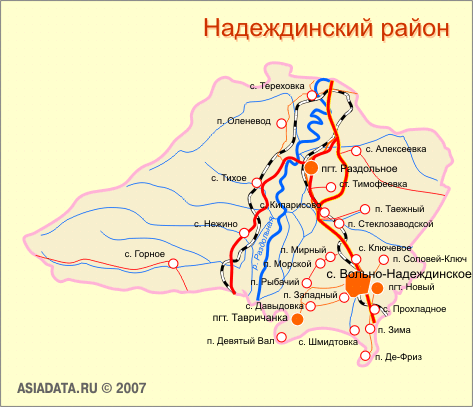  ОСНОВНЫЕ ПОКАЗАТЕЛИ СОЦИАЛЬНО-ЭКОНОМИЧЕСКОГО РАЗВИТИЯ НАДЕЖДИНСКОГО МУНИЦИПАЛЬНОГО РАЙОНАЭкономика муниципального района представлена следующими видами экономической деятельности:1) добыча полезных ископаемых (песок, песчано-гравийная смесь, гравий, щебень). Основные организации: ООО «Карьер-ДВ», ООО «Гидрокомплекс», ООО «Универсал-Сервис», Надеждинский филиал ОАО Примавтодор»;2) обрабатывающее производство: производство пищевых продуктов (хлеб и хлебобулочные изделия, разлив минеральной питьевой воды, производство мясопродуктов, производство пива). Основные организации: ОАО «Птицефабрика «Надеждинская», ООО «Серебряный лотос п. Раздольное», ООО «Фабрика пива»;производство строительных материалов (плиты ГСБ, силикатный и красный кирпич, стеновые блоки, брусчатка, холодная асфальтовая смесь, производство полимерной продукции, производство сэндвич-панелей для строительства малоэтажного жилья). Основные организации: ОАО «Тереховский ЗБИ», ООО «А-Силбет», ООО «Приморский кирпич», ООО «ЭКОПАН ВСК»;  текстильное производство (производство орудий лова) Основные организации: ООО «Морское снабжение», ООО «Калан», ООО «Тавричанская сетевязальная фабрика»; пошив обуви  Основные организации: ООО «Ост-Юнион»,  ООО «Ост-Юнион  плюс», ООО «ХАСИ»;производство пластмассовых изделий Основные организации: ООО «Приморский завод «Европласт», ООО «Примполимер»;3) рыболовство (ООО «Рыболовецкий колхоз  «Дальневосточник»);4) сельское хозяйство (ОАО «Птицефабрика «Надеждинская», ООО «ГРИН СТАР III);5) строительство (Основные организации: Надеждинский филиал ОАО «Примавтодор,  ООО ДС «Надеждинское», ООО «Уссуртранс»);6) розничная торговля;7) общественное питание;8) платные услуги.Крупными и средними  организациями, осуществляющими деятельность  на территории муниципального района являются Надеждинский  филиал  ОАО «Примавтодор», ОАО «Птицефабрика «Надеждинская», ООО «Приморский завод «Европласт». Остальные организации  являются малыми предприятиями. ОСНОВНЫЕ ЗАДАЧИ И ПРИОРИТЕТНЫЕ НАПРАВЛЕНИЯ БЮДЖЕТНОЙ ПОЛИТИКИ НАДЕЖДИНСКОГО МУНИЦИПАЛЬНОГО РАЙОНАОсновным приоритетом при реализации бюджетной и налоговой политики на 2018 год и плановый период до 2020 года является обеспечение долгосрочной сбалансированности и устойчивости бюджетной системы района на основе эффективной и стабильной налоговой политики с целью максимального выполнения принятых обязательств.	Программно – целевой метод исполнения бюджета является инструментом повышения эффективности бюджетных расходов и создает условия для повышения качества управления и бюджетного планирования, эффективности и результативности использования бюджетных средств. В целях обеспечения долгосрочной сбалансированности и устойчивости бюджета района, администрацией района разработана Программа по увеличению поступлений налоговых и неналоговых доходов, оптимизации  расходов бюджетных средств и совершенствованию долговой политики Надеждинского муниципального района  на 2017 год  и плановый период 2018 и 2019 годов (постановление администрации Надеждинского муниципального района от 26.04.2017 № 461).Основным приоритетом при реализации бюджетной и налоговой политики на 2018 год и на плановый период 2019 – 2020 годов является обеспечение долгосрочной сбалансированности и устойчивости бюджетной системы района, как базового принципа ответственной бюджетной политики при безусловном исполнении всех принятых бюджетных обязательств и поставленных задач.В бюджетной политике Надеждинского муниципального района на долгосрочную перспективу должна быть сохранена преемственность в достижении поставленных ранее целей и задач, предусматривающих повышение эффективности использования доходного потенциала для обеспечения экономического роста, выполнения социальных гарантий, стимулирования инвестиционной и инновационной активности в условиях сложившейся экономической ситуации.При этом, сохранение консервативного подхода к формированию бюджетных расходов на 2018 – 2020 годы принципиально важно для долгосрочной финансовой устойчивости бюджета района.Исходя из задач, поставленных для бюджетов всех уровней Президентом России, а также Основных направлениях бюджетной и налоговой политики Приморского края на 2018 год и на плановый период 2019 и 2020 годов, для бюджета Надеждинского муниципального района можно определить следующие основные направления бюджетной политики на 2018 – 2020 годы:-		ограничение роста общего объема расходов бюджета Надеждинского муниципального района в целях гарантированного обеспечения исполнения расходных обязательств и сохранения устойчивости бюджета района в условиях нестабильности бюджетных доходов;-	приоритезация бюджетных расходов с учетом необходимости реализации на территории Надеждинского муниципального района приоритетных проектов и программ по основным направлениям стратегического развития Приморского края и Надеждинского муниципального района;-	повышение эффективности бюджетных расходов, в том числе путем нормирования бюджетных затрат и контроля в муниципальных закупках;-	обеспечение открытости и понятности бюджетной информации, повышение финансовой грамотности граждан, подержка и развитие общедоступных информационно – аналитических ресурсов. Перед органами местного самоуправления стоит сложная задача, чтобы дополнительные требования к определению приоритетности расходов и к их эффективности не привели к ограничению наиболее значимых с точки зрения структурных изменений в экономике района расходов.В части обеспечения доходной части бюджета необходимо обеспечить стабильность и предсказуемость налоговых режимов, повышение собираемости налогов и сборов, создание невозможности для работы вне налогового законодательства.	Для органов местного самоуправления района необходимо ясное понимание ответственности за эффективность их деятельности, а так же последствий реализации любых мер бюджетной политики с точки зрения их влияния на темпы продвижения к достижению поставленных целей. При этом, не имея возможности наращивать общий объем расходов, иметь бюджетные стимулы, которые будут соответствовать экономическому росту.	Кроме этого, принципиально важно достроить систему внутреннего контроля и возложить соответствующую ответственность за контроль на главных распорядителей бюджетных средств.	В итоге бюджетная политика должна быть нацелена на улучшение условий жизни в Надеждинском районе, повышение качества муниципальных услуг.	Таким образом, основными задачами бюджетной политики на ближайшую перспективу остаются:	-	повышение эффективности и результативности имеющихся инструментов программно – целевого управления и бюджетирования;	-	создание условий для повышения качества предоставления муниципальных услуг;	-	повышение эффективности процедур проведения муниципальных закупок;	-	повышение эффективности осуществления расходов на муниципальное управление;	-	развитие внутреннего финансового контроля и мониторинга качества финансового менеджмента;	-	обеспечение открытости и прозрачности общественных финансов.	В 2018 году и плановом периоде будет продолжена работа по сохранению, укреплению и развитию налогового потенциала путем совершенствования механизмов взаимодействия органов местного самоуправления Надеждинского муниципального района и территориальных органов федеральных органов государственной власти и органов власти Приморского края в части качественного администрирования доходных источников бюджета Надеждинского муниципального района и повышения уровня их собираемости, легализации налоговой базы, включая легализацию «теневой» заработной платы, поддержки организаций, формирующих налоговый потенциал района, содействия инвестиционным процессам в экономике, повышения эффективности управления муниципальной собственностью.	Для выполнения условий Соглашения администрации Надеждинского муниципального района с Департаментом финансов Приморского края «О мерах по повышению эффективности использования бюджетных средств и увеличению поступлений налоговых и неналоговых доходов бюджета муниципального образования Приморского края» и изыскания внутренних резервов для финансирования всех принятых расходных обязательств администрацией района осуществляется реализация мероприятий Программы по увеличению поступлений налоговых и неналоговых доходов, оптимизации расходов бюджетных средств и совершенствованию долговой политики Надеждинского муниципального района  на 2017 год  и плановый период 2018 и 2019 годов, утвержденной Постановлением  администрации Надеждинского муниципального района от 26.04.2017 № 461.	Основным направлением финансового обеспечения бюджетных расходов, как и в 2017 году, так и в планируемом периоде 2018 – 2020 гг. является социально – культурная сфера. Основной объем бюджетных расходов направлен на образование, культуру и спорт – удельный вес в общих расходах  2018 г. – 80,9%. Основной задачей в межбюджетных отношениях Надеждинского муниципального района с сельскими поселениями, образованными в его границах, является создание прочной финансовой основы, позволяющей достигать устойчивых темпов роста экономики муниципальных образований, проведение модернизации экономики, решение социальных вопросов через совершенствование механизмов предоставления финансовой помощи бюджетам сельских поселений.Дотации на выравнивание бюджетной обеспеченности сельских поселений сохраняют ведущую роль в системе межбюджетного регулирования.	При этом, повышение уровня финансового обеспечения полномочий органов местного самоуправления за счет собственных доходов – это главная предпосылка для повышения эффективности расходования региональных и местных налогов, увеличения стабильности и предсказуемости доходов региональных и местных бюджетов и создания условий для более тесной увязки налогов, уплачиваемых налогоплательщиками в соответствующие бюджеты, с объемом, качеством и доступностью предоставляемых государственных или муниципальных услуг, следовательно, и повышение ответственности органов местного самоуправления за результаты проводимой ими политики. Основные параметры Бюджета Надеждинского муниципального района на 2018 год и плановый период 2019 и 2020 годовМуниципальный долг отсутствует.                                                            Доходы Доходы Бюджета на 2018 - 2020 годы сформированы в соответствии с бюджетным законодательством Российской Федерации, законодательством о налогах и сборах и законодательством об иных обязательных платежах.   Планирование доходной части бюджета Надеждинского муниципального района осуществлено на основе Прогноза социально-экономического развития Надеждинского муниципального района на 2018 – 2020 годы.  Проект Бюджета на 2018 – 2020 годы рассчитывался в действующих в 2017 году условиях. При расчете использован полный набор необходимых показателей для определения доходного потенциала, в том числе:-	данные прогнозных показателей социально-экономического развития района, предоставленные Отделом социально-экономического развития администрации Надеждинского муниципального района по консервативному сценарию; -	данные, представленные Отделом государственной статистики в г.Владивостоке (с.Вольно – Надеждинское);-	фактические поступления по платежам в бюджет, согласно данных федерального казначейства;-	сведения, предоставленные главными администраторами доходов: налоговых поступлений – Межрайонной инспекцией Федеральной налоговой службы №10 по Приморскому краю, платных услуг – казенными учреждениями, финансируемыми из бюджета района, неналоговых доходов от аренды и продажи имущества, находящегося в муниципальной собственности, –  администрацией Надеждинского муниципального района и другими администраторами неналоговых доходов. Используемая система показателей представляет собой информационную базу, которая является основой для выполнения оценки текущего года, прогнозирования 2018 года и планового периода 2019 и 2020 годов.Доходы на 2018 год и плановый период 2019 и 2020 годов, в сравнении с предыдущим годомтыс.руб.Собственные доходы бюджета района сформированы за счет зачисления в бюджет района налоговых и неналоговых доходов в соответствии с установленными законодательством Российской Федерации и Приморского края нормативами отчислений от регулирующих федеральных налогов и сборов, региональных налогов.Структура собственных доходов бюджета районаОдним из показателей эффективности деятельности органов местного самоуправления муниципального района, установленных Указом Президента Российской Федерации от 28.04.2008 № 607 «Об оценке эффективности деятельности органов местного самоуправления городских округов и муниципальных районов», является увеличение доли налоговых и неналоговых доходов местного бюджета (за исключением поступлений налоговых доходов по дополнительным нормативам отчислений) в общем объеме собственных доходов бюджета муниципального образования (без учета субвенций). Данный показатель за 2016 год составил 39,665, оценка на 2017 год – 30,585, снижение сложилось за счет увеличения собственных доходов за счет большого объема субсидий и иных межбюджетных трансфертов из краевого бюджета. Доля налоговых и неналоговых доходов местного бюджета в общем объеме собственных доходов на 2018 год планируется в объеме 39,984 (рост к  2017 году на 9,399). В сравнении с уточненными плановыми назначениями бюджета 2017 года (381 918,77 тыс.руб.), на 2018 год планируется снижение поступлений в целом на 14 654,77 тыс.руб. Основной причиной снижения поступлений в 2018 году является поступление в 2017 году доходов от реализации муниципального имущества.На плановый период прогноз поступлений составил: 2019 год – 373 494,00 тыс.руб., 2020 год – 384 592,00 тыс.руб. Рост поступлений определен увеличением доходов по налогу на доходы физических лиц.   Объем неналоговых доходов, предусмотренных в Проекте Бюджета на 2018 - 2020 годы, планируется в объеме: 2018 год – 61 583,00 тыс.руб., 2019 год – 57 607,00 тыс.руб., 2020 год – 58 788,00 тыс.руб.В сравнении с уточненными плановыми назначениями бюджета 2017 года (92 002,27 тыс.руб.) на 2018 год планируется е значительное снижение на 30 419,27 тыс. руб.Объем безвозмездных поступлений определен на основании проекта Закона Приморского края «О краевом бюджете на 2018 год и плановый период 2019 и 2020 годов». Структура безвозмездных поступлений от других бюджетов бюджетной системы Российской Федерации  Согласно проекту Закона Приморского края «О краевом бюджете на 2018 год и плановый период 2019 и 2020 годов» в бюджете Надеждинского муниципального района предусмотрены субвенции на исполнение следующих полномочий:                                                                                                                 тыс.руб.Необходимо отметить, что объем и виды перечислений из бюджетов других уровней будут уточняться в процессе рассмотрения закона «О краевом бюджете на 2018 год и плановый период 2019 и 2020 годов»,  а также в ходе исполнения бюджета в 2018 году.РасходыПри формировании расходов бюджета на 2018 год и плановый период 2019 и 2020 годов  учтены основные направления бюджетной политики Надеждинского муниципального района и ключевые моменты по эффективному расходованию бюджетных средств – это исполнение расходов приоритетного характера, качественное оказание услуг населению, выполнение майских Указов Президента Российской Федерации. Проект бюджета Надеждинского муниципального района на 2018 год и плановый период 2019 и 2020 годов сформирован в программной структуре расходов на основе 9 муниципальных  программ Надеждинского муниципального района (далее – муниципальные программы), разработанных администрацией Надеждинского муниципального района и структурными подразделениями администрации Надеждинского муниципального района.Доля «программных» расходов Бюджета района составляет:на 2018 год – 89,6  процентов от общего объема расходов бюджета района;на 2019 год – 88,8 процентов от общего объема расходов без учета условно утвержденных расходов; на 2020 год – 88,8 процентов от общего объема расходов без учета условно утвержденных расходов.При расчете проектировок по расходам на 2018 год и плановый период 2019 и 2020 годов  в основу положено:безусловное финансовое обеспечение полномочий, предусмотренных федеральным законом от 06 октября 2003 года № 131-ФЗ «Об общих принципах организации местного самоуправления в Российской Федерации»;бюджетное планирование на основе расходных обязательств;обеспечение соответствия объема расходных обязательств реальными доходными источниками;формирование бюджета с учетом нормирования расходов и использования программно-целевого метода.Расходы  бюджета района на 2018 год и плановый период 2019 и 2020 годов сформированы в структуре кодов бюджетной классификации  по расходам в соответствии с приказом Минфина России от 1 июля 2013 года № 65н «Об утверждении Указаний о порядке применения бюджетной классификации Российской Федерации».В проекте решения общий объем расходов Бюджета составляет:в 2018 году – 789 181,441 тыс.руб., из них по муниципальным программам – 707 062,524 тыс.руб., непрограммным направлениям деятельности – 82 118,917 тыс.руб.;в 2019 году – 788 208,459 тыс.руб., из них по муниципальным программам – 691 023,300 тыс.руб., непрограммным направлениям деятельности – 86 791,459 тыс.руб., условно утвержденные расходы – 10 393,700 тыс.руб.; в 2020 году – 799 357,681 тыс.руб., из них по муниципальным  программам – 691 506,100 тыс.руб., непрограммным направлениям деятельности – 88 154,681 тыс.руб., условно утвержденные расходы – 19 696,900 тыс.руб.В соответствии со статьей 184.1 Бюджетного кодекса Российской Федерации в Бюджете установлен общий объем условно утвержденных расходов: в 2019 году – 10 393,700 тыс.руб., в 2020 году – 19 696,900 тыс.руб., что будет являться при уточнении параметров бюджета на соответствующий год источником увеличения расходных обязательств. Структура расходовВ расходную часть бюджета включены суммы субвенций, передаваемых  из краевого бюджета Бюджету района на реализацию отдельных государственных полномочий: на 2018 год – 415 110,917 тыс.руб., 2019 год – 414 714,459 тыс.руб., 2020 год – 414 765,681 тыс.руб., предусмотренные проектом Закона Приморского края  «О краевом бюджете на 2018 год и плановый период 2019 и 2020 годов».Расходы на реализацию указов Президента Российской Федерации 
от 07 мая 2012 года предусмотрены в необходимом объёме в соответствии с «Дорожными картами».Расходы на оплату труда работников бюджетного сектора экономики, на которых не распространяются Указы Президента Российской Федерации, предусмотрены с учетом индексации ежегодно с 1 января на 4,0 процента.Традиционно основные расходы в бюджете района отнесены на образование – 77% от общего объема расходов.Сравнительная функциональная структура расходов по разделам бюджетной классификации расходов на 2017 - 2018 годыУменьшение расходов в проекте бюджета на 2018 год по отношению к 2017 году сложилось в основном за счет безвозмездных поступлений в 2017 году из федерального и краевого бюджетов, а так же капитальных и инвестиционных расходов проводимых  в 2017 году.Расходы на социальную сферуРасходы на социально-культурную сферу на 2018 год и плановый период 2019 и 2020 годов рассчитывались на основе действующего законодательства Приморского края и органов местного самоуправления Надеждинского муниципального района, с учетом разграничения расходных полномочий по источникам их обеспечения и определены в проекте решения Думы Надеждинского муниципального района на 2018 год в сумме – 646421,000 тыс.руб., что составляет 82% от общей суммы расходов бюджета на 2018 год, на 2019 год в сумме – 646 709,000 тыс.руб., что составляет 83% от общего объема расходов бюджета на 2019 год без учета условно утвержденных расходов, на 2020 год в сумме 656 537,800 тыс.руб., что составляет 84% от общего объема расходов бюджета на 2020 год без учета условно утвержденных расходов.	Расходы на оплату труда работникам бюджетных учреждений определены исходя из утвержденной по состоянию на 01.11.2017 года  численности работников учреждений, в соответствии с Указами Президента РФ № 597 от 07.05.2012 «О мероприятиях по реализации Государственной социальной политики» №761 от 01.06.2012 года «О национальной стратегии действий в интересах детей на 2012-2017 годы», распоряжениями Администрации Приморского края от 07.05.2014 №142-ра «Об утверждении Плана мероприятий («дорожной карты») «Изменение в отраслях социальной сферы, направленные на повышение эффективности образования и науки на 2013-2018 годы», от 21.08.2014 №295-ра «Об утверждении Плана мероприятий («дорожной карты») «Изменение в отраслях социальной сферы, направленные на повышение эффективности культуры в Приморском крае» (с изменениями), положением «Об отраслевых системах оплаты труда работников муниципальных учреждений Надеждинского муниципального района, финансируемых из средств бюджета Надеждинского муниципального района», утвержденным постановлением администрации Надеждинского муниципального района от 16.10.2013 № 1479, положениями структурных подразделений администрации Надеждинского муниципального района.Фонд оплаты труда органов местного самоуправления на 2018-2020 годы рассчитан в соответствии с Законом Приморского края от 04.06.2007 г. № 82-КЗ «О муниципальной службе в Приморском крае», решением Думы Надеждинского муниципального района от 30.01.2009г. №107 «О Положении «О размере и условиях оплаты труда  муниципальных служащих органов местного самоуправления Надеждинского муниципального района», решением Думы Надеждинского муниципального района от 30.01.2009г. №105 «О Положении об установлении оплаты труда депутатов, членов выборного органа местного самоуправления, выборных должностных лиц местного самоуправления Надеждинского муниципального района».Постановлением администрации Приморского края от 23.11.2016 № 538-па «О нормативах формирования расходов на содержание органов местного самоуправления городских округов и муниципальных районов Приморского края на 2017 год» Надеждинскому муниципальному району установлен норматив расходов на содержание органов местного самоуправления на 2017 год 21,47% от общего объема налоговых и неналоговых доходов местного бюджета.Распределение расходов на содержание органов местного самоуправления Надеждинского муниципального района предусмотрено: на 2018 год в сумме 54 711,600 тыс.руб., на 2019 год в сумме 56 792,000 тыс.руб., на 2020 год в сумме 59 004,000 тыс.руб., что составляет по 15% ежегодно от общего объема налоговых и неналоговых доходов местного бюджета.Сравнительная функциональная структура расходов в ведомственной структуре расходов на 2017 - 2018 годыНаиболее значимые расходы:По разделу 0200 «Национальная оборона» подразделу «Мобилизационная и вневойсковая подготовка» за счет средств субвенций бюджетам муниципальных районов на осуществление первичного воинского учета на территориях, где отсутствуют военные комиссариаты предусмотрены бюджетные ассигнования в сумме  936,400 тыс.руб. ежегодно - расходы связанные с исполнением федеральных полномочий по организации и осуществлению мероприятий по мобилизационной подготовке муниципальных предприятий и учреждений, находящихся на территории поселений (ВУС), в том числе Раздольненскому сельскому поселению – 489,200 тыс.руб., Тавричанскому сельскому поселению – 489,200 тыс.руб., в соответствии с проектом Закона Приморского края  «О краевом бюджете на 2018 год и плановый период 2019 и 2020 годов».По разделу 0409 «Дорожное хозяйство (дорожные фонды)» предусмотрены бюджетные ассигнования в сумме 16 280,000 тыс.руб. - средства дорожного фонда Надеждинского муниципального района:        по муниципальной программе  Развитие дорожной отрасли в Надеждинском муниципальном районе на 2015-2020 годы» в сумме 16 280,000 тыс.руб.:	- «Содержание и ремонт дорог местного значения в Надеждинском муниципальном районе» – 9 056,000 тыс.руб.;	- «Проектирование (включая изыскания), реконструкция и строительство дорог местного значения в Надеждинском муниципальном районе» – 724,000 тыс.руб. – на разработку проектно-сметной и рабочей документации по автомобильной дороге местного значения п.Тавричанка – п.Девятый Вал (ул.Октябрьская, пер.Косой п.Тавричанка, ул.Ленина п.Девятый Вал) 4,5 км.;	- «Осуществление дорожной деятельности на автомобильных дорогах местного значения в рамках реализации Приоритетного проекта «Безопасные и качественные дороги» - 6 500,000 тыс.руб., на условиях софинансирования к федеральным и краевым бюджетами (ожидаемые средства 58 500,000 тыс.руб.)По разделу 0502 «Коммунальное хозяйство» предусмотрены бюджетные ассигнования в сумме 10 650,000 тыс.руб. по муниципальной программе «Капитальный ремонт, реконструкция, проектирование и строительство объектов жилищно-коммунального хозяйства Надеждинского муниципального района на 2016-2020 годы», подпрограмме «Капитальный ремонт, реконструкция, проектирование и строительство объектов коммунального хозяйства Надеждинского муниципального района», из них по мероприятиям:«Приобретение оборудования, содержание, проведение ремонтных работ на сетях и объектах жизнеобеспечения» – 200,000 тыс.руб.;«Расходы на проведение работ по обеспечению бесперебойной работы системы водоотведения на улицах Котовского и Трудовой в с.Вольно-Надеждинское» - 450,000 тыс.руб.;«Реконструкция котельной № 15 п.Новый Надеждинского муниципального района» – 10 000,000 тыс.руб., на условиях софинансирования с краевым бюджетом; По разделу «Образование», подразделу «Дошкольное образование» на обеспечение безопасности в муниципальных учреждениях – 2 522,500 тыс.руб. - на мероприятия по обеспечению противопожарной безопасности, обслуживание системы видеонаблюдения, охрану объектов посредством кнопки тревожной сигнализации, проектирование, установку и испытание системы молниезащиты;- капитальный ремонт зданий и благоустройство территорий муниципальных образовательных организаций, оказывающих услуги дошкольного образования – 2 470,200 тыс.руб., на условиях софинансирования с краевым бюджетом (ожидаемые средства краевого бюджета – 9 880,800 тыс.руб.);По разделу «Образование», подразделу «Общее образование» на обеспечение безопасности в муниципальных учреждениях – 3 879,500 тыс.руб. - на мероприятия по обеспечению противопожарной безопасности, обслуживание системы видеонаблюдения, охрану объектов посредством кнопки тревожной сигнализации, проектирование, установку и испытание системы молниезащиты;на капитальный ремонт зданий муниципальных общеобразовательных учреждений – 1 279,800 тыс.руб. на условиях софинансирования с краевым бюджетом (ожидаемые средства краевого бюджета – 5 119,200 тыс.руб.);По разделу 1400 «Межбюджетные трансферты бюджетам субъектам Российской Федерации и муниципальных образований общего характера» предусмотрены бюджетные ассигнования на 2018 год в сумме 24 110,446 тыс.руб., в плановом периоде: на 2019 год – 23 660,446 и 2020 год – 23 160,446 тыс.руб. по подразделу «Дотации на выравнивание бюджетной обеспеченности субъектов Российской Федерации и муниципальных образований на осуществление выравнивания бюджетной обеспеченности сельских поселений», из них: за счет средств краевого бюджета (субвенции бюджету Надеждинского муниципального района на осуществление отдельных государственных полномочий по расчету и предоставлению дотаций на выравнивание бюджетной обеспеченности бюджетам сельских поселений, входящих в их состав, в 2018 году и плановом периоде 2019 – 2020 годов) по 23 110,446 тыс.руб.;  за счет собственных доходов муниципального района: в размере: 1 000,00 тыс.руб. на 2018 год, 550,00 тыс.руб. на 2019 год, 50,00 тыс.руб. на 2020 год.Объем дотаций сельским поселениям, образованным в границах Надеждинского муниципального района, на 2018 год и плановый период 2019 и 2020 годов составил:                                                                                                                                                                                                      тыс.руб.Информация о расходах бюджета района в разрезе муниципальных программам Надеждинского муниципального района и непрограммных направлений деятельности в 2017-2020 годах Источники внутреннего финансирования дефицита бюджета Надеждинского муниципального районаДефицит не планируется, соответственно источники покрытия дефицита отсутствуют.Муниципальный долг отсутствует.     ДОПОЛНИТЕЛЬНАЯ ИНФОРМАЦИЯДополнительные показатели по бюджету Надеждинского муниципального района на текущий финансовый год в сравнении с предыдущим финансовым годом Свой отзыв, предложения и замечания Вы можете отправить по адресу:692481, с.Вольно-Надеждинское, ул. Пушкина, д.59-а, Финансовое управление администрации Надеждинского муниципального районаили Е-mail: fin340@findept.primorsky.ru А также, высказать свои замечания и предложения по телефонам:Брагина Ирина Владимировна Тел.: 8(42334)2-07-62Гребенюк Елена Станиславовна Тел.: 8(42334)2-03-93Худякова Татьяна Валерьевна Тел.: 8(42334)2-08-04или лично - каб. № 3 и № 4С 9.00 до 13.00 часов и с 14.00 до 16.00 часов ежедневно, кроме субботы и воскресеньяПоказателиЕдиница измеренияотчетотчетоценкапрогнозпрогнозпрогнозПоказателиЕдиница измерения201520162017201820192020Численность населения (среднегодовая), все   население тыс.чел.38,3738,6238,8038,7038,7038,80Выпуск товаров и услугмлн. руб. 9 082,209 800,5010 379,2010 963,2011 509,6012 223,60Ввод в действие жилых домовтыс.кв.м. в общей площади19,2021,8029,0015,0030,0030,00Удельный вес жилых домов, построенных населением%100,0082,7034,1034,0034,0030,00Индекс потребительских цен за период с начала годак соответствующему периоду предыдущего года, %115,50107,10104,50104,20104,00104,00Доходы консолидированного бюджета - всегомлн.руб.776,92797,901010,63829,43835,85847,83Налоговые и неналоговые доходы - всегомлн.руб.349,43381,89394,66410,09421,13433,11Налоговые доходы - всего, в том числе:млн.руб.266,08311,27329,88348,15359,14369,89налог на доходы физических лицмлн.руб.204,37239,39258,9272,21281,63291,02акцизымлн.руб.10,9317,3314,3916,0016,5016,50специальные налоговые режимымлн.руб.18,8619,0519,9620,2720,5821,19налог на имущество физических лицмлн.руб.5,942,904,664,014,134,30земельный налогмлн.руб.21,6927,9427,1431,1931,7032,17Неналоговые доходы - всего млн.руб.83,3570,6264,7861,9461,9963,22Безвозмездные поступления - всего, в том числе:млн.руб.427,49416,01615,97419,34414,72414,72субсидии млн.руб.39,4231,48168,994,62субвенциимлн.руб.384,45389,68392,25414,72414,72414,72дотации млн.руб.3,30Расходы консолидированного бюджета – всего, в том числе по направлениям:млн.руб.820,49806,561032,29829,43836,74849,52общегосударственные вопросымлн.руб.129,95104,04105,17109,63100,78104,35национальная оборонамлн.руб.1,321,390,980,980,980,98национальная безопасность и правоохранительная деятельностьмлн.руб.2,693,303,073,173,28национальная экономикамлн.руб.20,0914,97123,2917,1017,3217,33жилищно-коммунальное хозяйствомлн.руб.37,4353,2569,1521,3421,59,82образованиемлн.руб.570,58569,35567,57604,26607,15618,69культура, кинематографиямлн.руб.52,8448,8565,4155,1055,3556,28социальная политикамлн.руб.6,087,578,228,328,328,32физическая культура и спортмлн.руб.2,182,7487,277,628,449,75средства массовой информациимлн.руб.0,021,711,721,801,821,82Дефицит(- ) профицит(+)млн.руб.-43,57-8,66-21,660,00-0,89-1,69Среднемесячная номинальная начисленная заработная плата тыс.руб.24 268,3027 330,0029 106,4031 085,6032 702,1034 500,80Уровень зарегистрированной безработицы (на конец года)%1,200,600,600,600,600,50Наименование показателейОценка 2017 годПроектПроектПроектНаименование показателейОценка 2017 год2018 годплановый периодплановый периодНаименование показателейОценка 2017 год2018 год2019 год2020 годДоходы, всего967 691,75789 181,441788 208,459799 357,681в т.ч. межбюджетные трансферты585 772,98421 917,441414 714,459414 765,681Расходы980 684,07789 181,441788 208,459799 357,681Дефицит (-) Профицит (+)12 992,320,000,000,00Вид доходаОценка 2017 годаПроект на 2018 годПроект на 2018 годПрогноз на 2019 годПрогноз на 2019 годПрогноз на 2020 годПрогноз на 2020 годВид доходаОценка 2017 годаСумма+(-) к 2017 годуСумма+(-) к 2018 годуСумма+(-) к 2019 годуДОХОДЫ ВСЕГО, в том числе:967 691,75789 181,441-178 510,309788 208,459-972,982799 357,68111 149,222Налоговые и неналоговые доходы,  в том числе:381 918,77367 264,000-14 654,770373 494,0006 230,000384 592,00011 098,000Налоговые доходы289 916,50305 681,00015 764,500315 887,00010 206,000325 804,0009 917,000Неналоговые доходы92 002,2761 583,000--30 419,2757 607,000-3 976,00058 788,0001 181,000Безвозмездные перечисленияв том числе:585 772,98421 917,441-163 855,539414 714,459-7 202,982414 765,68151,222дотации744,000,000-744,0000,0000,0000,0000,000субсидии142 441,316 806,524-135 634,7860,000- 6 806,5240,0000,000субвенции395 386,11415 110,91719 724,807414 714,459-396,458414 765,68151,222межбюджетные трансферты47 201,560,000-47 201,5600,0000,0000,0000,000НаименованиеОценка 2017 годОценка 2017 годПроект на 2018 годПроект на 2018 годПрогноз на 2019 годПрогноз на 2019 годПрогноз на 2020 годПрогноз на 2020 годНаименованиеСумма,тыс. руб.Уд. вес, %Сумма,тыс. руб.Уд. вес, %Сумма,тыс. руб.Уд. вес, %Сумма,тыс. руб.Уд. вес, %Налоговые и неналоговые доходы,  ВСЕГОв том числе:381 917,77100,0367 264,000100,0373 494,000100,0384 592,000100,0Налоговые доходы289 916,5075,9305 681,00083,2315 887,00084,6325 804,00084,7Налог на доходы физических лиц252 073,5066,0265 256,00072,2274 528,00073,5283 730,00073,8Налоги на товары (работы, услуги), реализуемые на территории РФ14 388,003,816 000,0004,416 500,0004,416 500,0004,3Налоги на совокупный доход19 135,005,019 952,0005,420 253,0005,420 861,0005,4Государственная пошлина4 320,001,14 473,0001,24 606,0001,24 713,0001,2Неналоговые доходы92 002,2724,161 583,00016,857 607,00015,458 788,00015,3Доходы от использования имущества, находящегося в государственной и муниципальной собственности25 662,006,726 044,0007,126 044,0007,026 044,0006,8Платежи при пользовании природными ресурсами1 740,000,51 500,0000,41 500,0000,41 500,0000,4Доходы от оказания платных услуг и компенсации затрат государства20 806,005,420 971,0005,721 010,0005,622 048,0005,7Доходы от продажи  материальных и нематериальных активов 38 616,2710,18 650,0002,44 500,0001,24 500,0001,2Штрафы, санкции, возмещение ущерба5 178,001,44 418,0001,24 553,0001,24 696,0001,2СПРАВОЧНО: доходы от НДФЛ по доп.нормативу206782,783206782,783217596,748217596,748225202,823225202,823232751,475232751,475НаименованиеОценка 2017 год2018 год2018 год2019 год2019 год2020 год2020 годНаименованиеОценка 2017 годСумма,тыс. рублейУд. вес, %Сумма,тыс. рублейУд. вес, %Сумма,тыс. рублейУд. вес, %Безвозмездные поступления от других бюджетов бюджетной системы Российской Федерации – всего, в том числе:585 772,98421917,441100,0414714,459100,0414765,681100,0Дотации на поддержку мер по обеспечению сбалансированности бюджета744,000,000-0,000-0,000-Субсидии бюджетам субъектов Российской Федерации и муниципальных             образований (межбюджетные субсидии)142441,316806,5241,60,000-0,000-Субвенции бюджетам субъектов Российской Федерации и муниципальных образований395386,11415110,91798,4414714,459100,0414765,681100,0Иные межбюджетные трансферты47201,560,000-0,000-0,000-НаименованиеОценка 2017 годПрогнозПрогнозПрогнозНаименованиеОценка 2017 год201820192020Субвенции бюджетам муниципальных районов на выполнение передаваемых полномочий субъектов Российской Федерации384825,11403841,933403841,933403841,933в том числе:реализация дошкольного, общего и дополнительного образования в муниципальных общеобразовательных учреждениях по основным общеобразовательным программам255 318,00272577,000272577,000272577,000создание и обеспечение деятельности комиссий по делам несовершеннолетних и защите их прав1015,281090,0571090,0571090,057расчет и предоставление дотаций на выравнивание бюджетной обеспеченности бюджетам поселений, входящих в состав муниципального района22774,0023110,44623110,44623110,446осуществление государственного управления охраной труда544,07582,287582,287582,287создание административных комиссий659,68708,062708,062708,062на обеспечение бесплатным питанием детей, обучающихся в младших классов (1 - 4 включительно) в муниципальных образовательных учреждений5728,006271,0006271,0006271,000на организацию и обеспечение оздоровления и отдыха детей (за исключением организации отдых детей в каникулярное время)3384,002526,0002526,0002526,000на осуществление государственных полномочий по регистрации и учету граждан, имеющих право на получение жилищных субсидий в связи с переселнием из районов Крайнего Севера и приравненных к ним местностей1,041,0381,0381,038по организации мероприятий по предупреждению и ликвидации болезней животных, их лечению, защите населения от болезней, общих для человека и животных471,04471,043471,043471,043на обеспечение государственных гарантий реализации прав на получение общедоступного и бесплатного дошкольного образования  94930,0096505,00096505,00096505,000Субвенции бюджетам муниципальных районов на компенсацию части родительской платы за присмотр и уход за детьми в образовательных учреждениях, реализующих образовательную программу дошкольного образования6 804,006905,0006905,0006905,000Субвенции бюджетам муниципальных районов на осуществление первичного воинского учета на территориях, где отсутствуют военные комиссариаты978,40936,400946,720982,000Субвенции на исполнение полномочий по составлению (изменению) списков кандидатов в присяжные заседатели федеральных судов общей юрисдикции18,60435,58428,80644,748Субвенции бюджетам муниципальных районов на государственную регистрацию актов гражданского состояния2 760,002992,0002992,0002992,000Всего:395386,11415110,917414714,459414765,681Наименование разделаУточненный план2017 г.тыс.руб.Уд.весрасходов к общей сумме расходов%Проект на2018 г.тыс.руб.Уд.вес расходов к общей сумме расходов %Рост (снижение) расходов 2018 г.   к 2017 г.тыс.руб.К роста (снижения) расходов 2018 г. к 2017 г. %Общегосударственные вопросы73 341,357,579 468,91410,16 127,564108,4Национальная оборона978,400,1936,4000,1-42,00095,7Национальная безопасность и правоохранительная деятельность3 174,600,33073,000,4-101,60096,8Национальная экономика115 588,7111,817 051,0432,2-98 537,66714,8Жилищно-коммунальное хозяйство44 473,914,516 340,6382,1-28 133,27236,7Образование597 833,7061,0603 977,30076,46 143,600101,0Культура и кинематография 21 394,902,223 315,7003,01 920,800109,0Социальная политика8 257,000,88 278,0001,021,000100,3Физическая культура и спорт89 747,509,210 850,0001,4-78 897,50012,1Средства массовой информации2 120,000,21 780,0000,2-340,00084,0Межбюджетные трансферты23 774,002,424 110,4463,1336,446101,4Всего расходов980 684,07100789 181,441100-191 502,62980,5Наименование КодУточненный план2017 г. тыс.руб.Уд.весв общейсумме расходовБюджет2018 г. тыс.руб.Уд.вес в общей сумме расходовОтклонение тыс.руб.Администрация Надеждинского муниципального района 961226 660,4723,1104 333,59513,2-122 326,875Управление образования администрации Надеждинского муниципального района966576 627,2058,8582 203,10073,85 575,900Управление культуры администрации Надеждинского муниципального района969139 152,9014,262 844,9008,0-76 308,000Дума Надеждинского муниципального района9732 614,000,32 720,0000,3106,00Контрольно-счетная комиссия Надеждинского муниципального района9812 312,000,22 415,0000,3103,00Финансовое управление администрации Надеждинского муниципального района99233 317,503,434 664,8464,41 347,346Всего расходов980 684,07100,0789 181,441100,0-191 502,629Наименование сельского поселения2018 год2019 год2020 годНадеждинское СП6 376,0006 376,0003 166,799Раздольненское СП9 564,7049 309,64010 854,447Тавричанское СП8 169,7427 974,8069 139,200Всего ФФПП24 110,44623 660,44623 160,446НаименованиеСумма на 2017 годСумма на 2018 годСумма на 2019 годСумма на 2020 годМуниципальные программы, всего:900 528,78707 062,524691 023,300691 506,100Муниципальная программа «Информационное общество Надеждинского муниципального района на 2015-2020 годы»15 104,6616 850,7249 968,30010 039,300Муниципальная программа «Развитие образования Надеждинского муниципального района» на 2015- 2020 годы576 582,55582 097,000584 366,000591 952,000Муниципальная программа «Развитие культуры, физической культуры, спорта и молодежной политики в Надеждинском муниципальном районе» на 2015-2020 годы139 148,0062 838,20060 868,00063 110,800Муниципальная программа «Экономическое развитие Надеждинского муниципального района на 2016-2018 годы»9 173,779 174,0000,000,00Муниципальная программа «Развитие дорожной отрасли в Надеждинском муниципальном районе на 2015-2020 годы»112 503,5116 280,00016 794,00016 810,000Муниципальная программа «Капитальный ремонт, реконструкция, проектирование и строительство объектов жилищно-коммунального хозяйства Надеждинского муниципального района на 2016-2019 годы»44 472,8716 339,60015 444,0005 907,000Муниципальная программа «Защита населения и территорий от чрезвычайных ситуаций, обеспечение пожарной безопасности и безопасности людей на водных объектах Надеждинского муниципального района на  2016-2020 годы»3 379,503 373,0003 473,0003 577,000Муниципальная программа «Противодействие коррупции на территории Надеждинского муниципального района на 2016-2020 годы»8,128,0008,0008,000Муниципальная программа «Патриотическое воспитание жителей Надеждинского муниципального района на 2017 год»155,80Муниципальная программа «Безопасный район на 2016-2020 годы»102,000102,000102,000Условно утвержденные расходы10 393,70019 696,900Всего расходы980 684,07789 181,441788 208,459799 357,681Наименование показателяЕд.изм.СуммаСуммаНаименование показателяЕд.изм.20162017Объём доходов местного бюджета в расчёте на 1 жителя    тыс.руб19,52624,278Объём расходов местного бюджета в расчёте на 1 жителятыс.руб19,44724,615Объём расходов местного бюджета на жилищно-коммунальное хозяйство в  расчёте на 1 жителятыс.руб0,9271,169Объём расходов местного бюджета на образование в расчёте на 1 жителятыс.руб14,73814,688Объём расходов местного бюджета на культуру и кинематографию в расчёте на 1 жителятыс.руб0,5330,544Объём расходов местного бюджета на социальную политику в расчёте на 1 жителятыс.руб0,1950,212Объём расходов местного бюджета на физическую культуру и спорт в расчёте на 1 жителятыс.руб0,0552,166Объём расходов местного бюджета на содержание органов местного самоуправления в расчёте на 1 единицу штатной численноститыс.руб635,77657,97Количество субъектов малого и среднего предпринимательства, которым оказана государственная поддержкаединиц41Доля протяжённости автомобильных дорог общего пользования местного значения, не отвечающих нормативным требованиям, в общей протяжённости автомобильных дорог общего пользования местного значения %79,975,7Доля населения, проживающего в населённых пунктах, не имеющих регулярного автобусного и (или) железнодорожного сообщения с административным центром городского округа (муниципального района), в общей численности населения городского округа (муниципального района)%1,21,2Доля детей в возрасте 1-6 лет, состоящих на учёте для определения в муниципальные дошкольные образовательные учреждения, в общей численности детей в возрасте 1-6 лет %10,010,0Доля выпускников муниципальных общеобразовательных учреждений, сдавших единый государственный экзамен по русскому языку и математике, в общей численности выпускников муниципальных общеобразовательных учреждений, сдавших единый государственный экзамен по данным предметам%96,098,0Общая площадь жилых помещений, приходящаяся в среднем на одного жителя, - всего, в том числе введённая в действие за один год кв.м.20,621,2Удовлетворённость населения деятельностью органов местного самоуправления городского округа (муниципального района)% от числа опрошенных43,450,0Среднемесячная номинальная начисленная заработная плата работников муниципальных дошкольных образовательных учрежденийрублей21 343,621 345,6Среднемесячная номинальная начисленная заработная плата работников муниципальных учреждений культуры и искусстварублей24 264,729 261,0Среднемесячная номинальная начисленная заработная плата работников муниципальных общеобразовательных учрежденийрублей32 265,632 266,0Доля детей в возрасте 1-6 лет, получающих дошкольную образовательную услугу и (или) услугу по их содержанию в муниципальных образовательных учреждениях, в общей численности детей в возрасте 1-6 лет%56,163,0Доля муниципальных дошкольных образовательных учреждений, здания которых находятся в аварийном состоянии или требуют капитального ремонта, в общем числе муниципальных дошкольных образовательных учреждений%00Доля выпускников муниципальных общеобразовательных учреждений, не получивших аттестат о среднем (полном) образовании, в общей численности выпускников муниципальных общеобразовательных учреждений%4,02,0Доля муниципальных общеобразовательных учреждений, здания которых находятся в аварийном состоянии или требуют капитального ремонта, в общем количестве муниципальных общеобразовательных учреждений%7,77,7Расходы бюджета муниципального образования на общее образование в расчёте на 1 обучающегося в муниципальных общеобразовательных учрежденияхтыс.руб.84,784,7Доля детей в возрасте 5-18  лет, получающих услуги по дополнительному образованию в организациях различной организационно-правовой формы и формы собственности, в общей численности детей этой возрастной группы.%95,096,0Доля муниципальных учреждений культуры, здания которых находится в аварийном состоянии или требуют капитального ремонта, в общем количестве муниципальных учреждений культуры%40,940,9Доля объектов культурного наследия, находящихся в муниципальной собственности и требующих консервации или реставрации, в общем количестве объектов культурного наследия, находящихся в муниципальной собственности %55,020,0Доля населения, систематически занимающегося физической культурой и спортом%24,324,4Доля населения, получившего жилые помещения и улучшившего жилищные условия в отчётном году, в общей численности населения, состоящего на учёте в качестве нуждающегося в жилых помещениях %3,95,2Расходы бюджета муниципального образования на содержание работников органов местного самоуправления в расчёте на одного жителя муниципального образованиярублей1 349,41 362,4